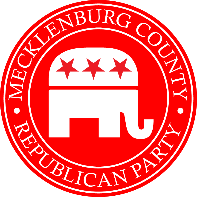 MeckGOP Mentorship Program Info SheetName: ___________________________________________________________________________Birthday: _________________________________________________________________________School You Attend: _________________________________________________________________Major/Field of Study: _______________________________________________________________Your Hometown: ___________________________________________________________________Your Address at School: _____________________________________________________________________________________________________________________________________________Email (that you regularly check): ______________________________________________________Phone Number: ___________________________________________________________________Favorite:	Snack: _____________________________________________________________________	Drink: ______________________________________________________________________	Fast Food/Restaurant: _________________________________________________________	Game (video game, board game, etc.): ____________________________________________	TV or Netflix Show: ___________________________________________________________	Interests: ___________________________________________________________________	Hobbies: ___________________________________________________________________If you are in a sorority/fraternity or other school club, team or organization tell us about it!Do you have any food allergies? ______________________________________________________Do you plan on remaining in the Charlotte area upon graduation? _____ Yes		_____ No		_____ UnsureForms can be returned via email to info@meckgop.com 